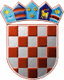 REPUBLIKA HRVATSKAOPĆINSKO IZBORNO POVJERENSTVOOPĆINE BIBINJEKLASA:URBROJ:Bibinje,        Na osnovi članaka 101. i 102. stavka 1. Zakona o lokalnim izborima ("Narodne novine", broj 144/12 i 121/16, u daljnjem tekstu: Zakon) nakon provedenih lokalnih izbora 21. svibnja 2017., Općinsko izborno povjerenstvo Općine Bibinje utvrdilo je i objavljujeREZULTATE IZBORA ZA OPĆINSKOG NAČELNIKA OPĆINE BIBINJEZamjenik kandidata: ŠIME SEKULAHRVATSKA DEMOKRATSKA ZAJEDNICA - HDZZamjenik kandidata: MARIN SIKIRIĆKANDIDAT GRUPE BIRAČAza općinskog načelnika Općine Bibinje izabran jeBRUNO BUGARIJAa za zamjenika općinskog načelnika izabran jeŠIME SEKULAPREDSJEDNICAOPĆINSKOG IZBORNOG POVJERENSTVAOPĆINE BIBINJESLAVICA KARDUM______________________________I.Od ukupno 3.448 birača upisanih u popis birača, glasovalo je 1.455 birača, odnosno 42,20%, od čega je prema glasačkim listićima glasovalo 1.455 birača, odnosno 42,20%. Važećih listića bilo je 1.383, odnosno 95,05%. Nevažećih je bilo 72 listića, odnosno 4,95%.Od ukupno 3.448 birača upisanih u popis birača, glasovalo je 1.455 birača, odnosno 42,20%, od čega je prema glasačkim listićima glasovalo 1.455 birača, odnosno 42,20%. Važećih listića bilo je 1.383, odnosno 95,05%. Nevažećih je bilo 72 listića, odnosno 4,95%.II.Kandidatkinje/kandidati dobili su sljedeći broj glasova:1.Kandidat: BRUNO BUGARIJA870glasova59,79%2.Kandidat: VICE FUZUL513glasova35,26%III.Na osnovi članka 94. stavka 1. i 2. Zakona,